재 정 보 증 서(Affidavit Of Support)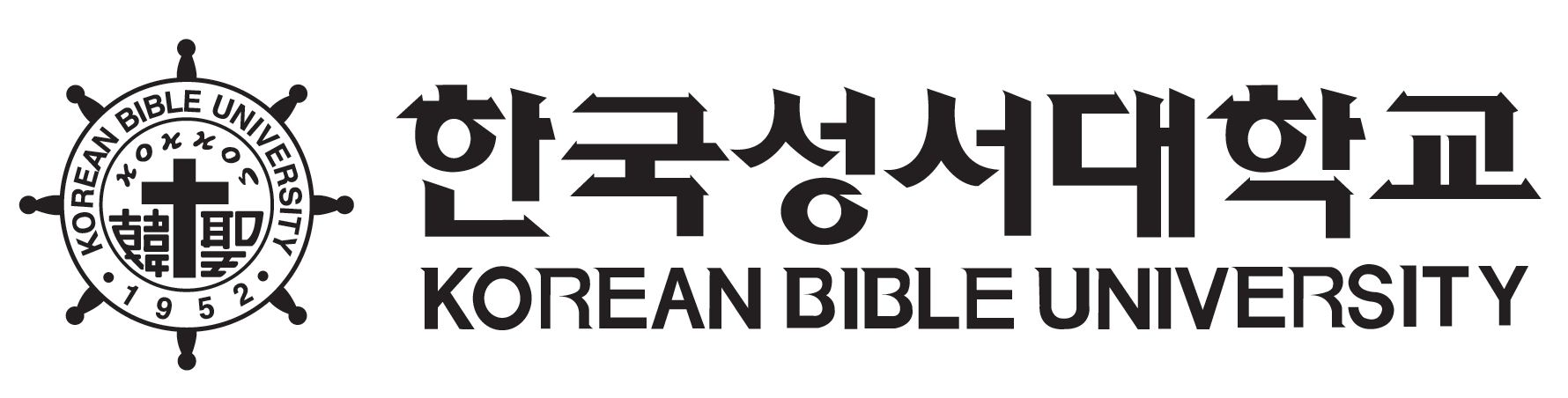 본인은 어학연수신청자가 귀 교육기관에서 학습하는 동안 소요되는 등록금, 기숙사비, 식비, 생활비 등 제반경비에 대해 제 시간에 납부하는 것을 보증합니다. 어학연수신청인이 재학기간 동안 교육기관의 관리 제도를 준수하지 않거나 체류기간이 완료 시 제 시간에 본국으로 돌아가지 않은 등 행동으로 교육기관에 손실을 입힐 시, 본인은 교육기관에 손해에 대한 배상처리를 하도록 하겠습니다. I hereby agree and bind myself to fully financially support the applicant identified bellow for the duration of his/her study at your school. I agree and bind myself to pay for his/her tuition, room and board expenses, and other living expenses incurred in pursuit of his/her study. I hereby declare that I shall pay all the damages to your school incurred by his/her breaking the Korean law or by his/her breaking your school regulations.